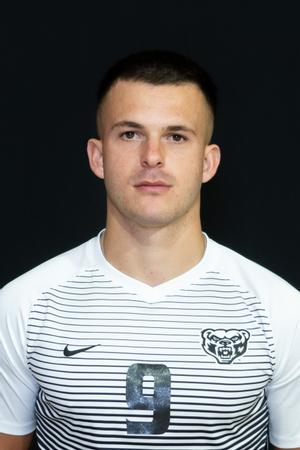 269-779-2762Mikey Ketteman - Men's Soccer - Oakland University Athletics (goldengrizzlies.com)michaelketteman@oakland.eduINSTAGRAM:@_MIKEK9HIGHLIGHT TAPE:https://youtu.be/ZEDYNHOmP0Q?si=DAXKHw3ykM1Fj97ZMichael KettemanCenter Forward, American, 23 Accolades2021 Season:Horizon League first teamAll North Region 3rd Team2023 SeasonHorizon League Offensive Player of the YearHorizon League First TeamTeam CaptainAll North Region 2nd teamCareer Statistics21 Goals8 Assistshttps://unitedsoccercoaches.org/wp-content/uploads/2023/12/23-NCAA-D1-Mens-All-Region-Team.pdfhttps://horizonleague.org/news/2023/11/3/mens-soccer-horizon-league-reveals-2023-hlmsoc-all-league-awards.aspx